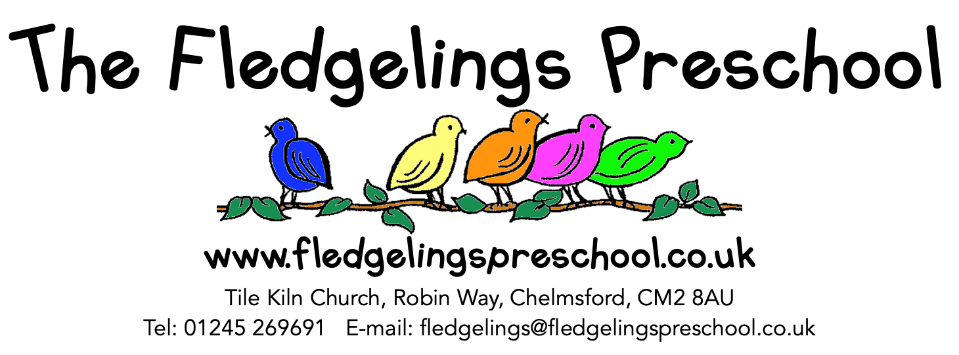 Newsletter 2 Spring Term 2024World Book Day - Thursday 7th March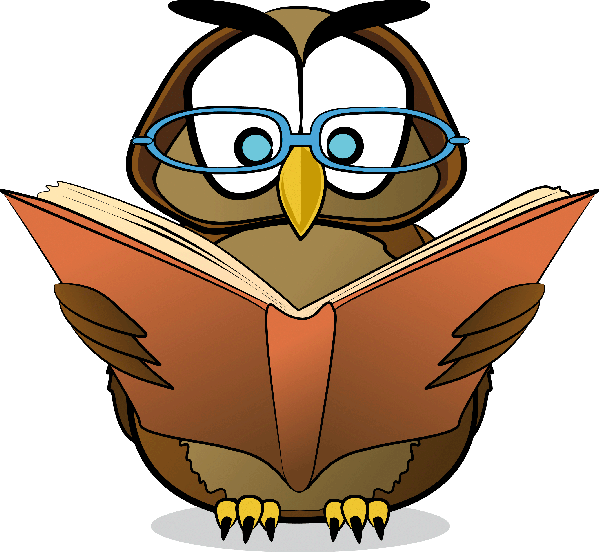 Children are invited to dress up for World Book Day as their favourite book character if they wish to do so. We do have lots of dressing up at pre-school for children to choose from also. The children will be taking part in a vote for which book they would like to focus on & we will have a range of activities throughout the day that link to the winning book. Book tokens will be given to the children during the week.Government Funding As you may be aware, there is new Government funding available from 1st April 2024. This funding is for working parents of 2 year olds only and is called FEEE2W. There are now 4 different funding streams available for parents to claim and it can be confusing to navigate. As always, please use the website below to check your eligibility & parents who have received their codes please give them to Maxine asap. Please note if you only claim the universal 15 hours, you will not need a code. New funding forms for the summer term will be issued this week. These forms need to be returned no later than Friday 15th March, we cannot claim any funding without your signed form please ask at the office if you need any help with your form. www.childcarechoices.gov.ukSchool Readiness 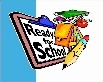 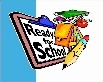 This term we will be working on our school readiness programme for our children who will be starting school in September. We will be sending out information for parents on what school readiness looks like shortly & guidance for parents to support your child at home.  Tapestry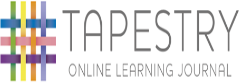 Please do continue to interact with our tapestry app, this is where you will find all your child’s observations and see all their learning and development. Garden Improvement 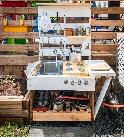 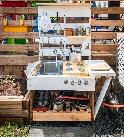 Over the half term we have given our garden a makeover! We now have our shed back and a new area of astroturf. We have made a new planting area, 2 new digging areas, a herb garden, a new climbing frame, a mud kitchen and a fairy garden! We have some more exciting plans, hopefully the children are telling you all about it they have been very excited! We will share some photos on tapestry.  Food Assistance 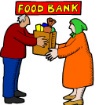 Chelmsford Foodbank - https://chelmsford.foodbank.org.ukWe know that raising a family can be expensive and with the cost of living rising we have included information about the Foodbank. The Foodbank works using a referral system for an emergency voucher that the Tile Kiln Pastors can issue. Please contact Pastor TimGoodall 07821 866 301tim.goodall@tilekilnchurch.org.ukNut-free preschool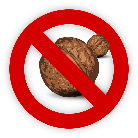 Please may I remind all parents of children who join us all day that the children’s lunches must NOT contain any food that contain nuts. We have children who have a severe NUT allergy.Red Nose Day- Thursday & Friday 14th/15th March.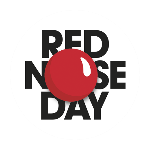 Red Nose Day is a celebration of hope for a kinder future towards all children throughout the world. We will celebrate by raising funds to help change children’s lives on a daily basis. CBeebies and Bluey will bring the children together by having fun games and activities.All children can come wearing something red on Friday 15th March for a donation of £2.Dates for your diary: 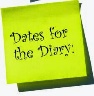 Term Dates Spring term ends on Thursday 28th March, 2024. (Friday 29th is closed for Good Friday) Easter holidays are Friday 29th March – Sunday 14th April 2024.We return for the Summer term on Monday 15th April 2024. Summer term dates: Monday 15th April – Friday, 19th July 2024.Summer half term – Monday 27th May - Friday 31st May.Please remember to look on the website for new notices. If your child is going to be absent, please can you telephone the office to let us know. Many thanks.Thank you for taking the time to read this newsletter. We are always happy to hear your suggestions or ideas so please let us know.Kyleigh and The Fledgelings team.Church Activities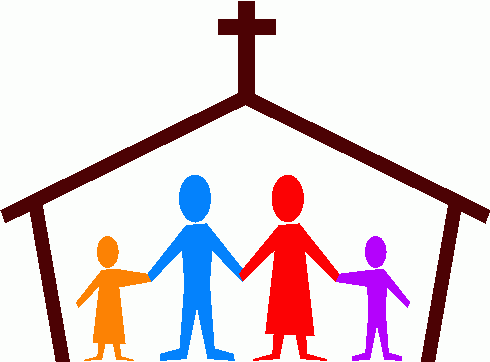 Toddlers – an informal group for parents/carers and their babies and toddlers. Mondays in term time 9.30am – 10.45am. There is currently a waiting list for new families.Open door coffee morning – every Wednesday 9.15am to 12noon in the main church building. Drop in for free refreshments.Easter Holiday Club – please see the attached flyer with details of the Holiday Club this Easter for Primary School aged children.